Učivo na týden 1. 2. – 5. 2.Pondělí ČJ – učebnice str. 80 – ústně, písemně cv. 3/ str. 80 (psát přes jeden řádek)                                                               cv. 4/ str. 80 (vypsat podstatná jména a nadepsat pád)        PS str. 46/ cv. 1ČS – učebnice str. 58 + zápis, PS str. 48ČT – str. 88 – 91 si přečístÚterýČJ – učebnice str. 81 – ústně, PS str. 46/ cv. 3, 4            DÚ – PS cv. 2/ str. 46 – alespoň 4 věty (poslat)M – učebnice str. 61, 62, PS A str. 49/ cv. 1, 2, 3ČS – doplnit zápis a naučit se názvy krajů a krajských měst podle mapy a učebnice (poslat)StředaČJ – učebnice str. 82 – ústně, písemně cv. 5/ str. 80 napsat jen větyM – PS B str. 20/ cv. 1, 2, 3        POČ str. 48/ cv. 1, 2ČT – str. 92 – 95 přečíst si a napsat odpovědi na otázky. (poslat)Popiš kolumbusky.Vypiš 5 nespisovných slov.Co měl pan Kubásek na hlavě?Naučila se Aťka bruslit? (odpověz celou větou)ČtvrtekČJ – učebnice str. 83 – ústně, písemně cv. 2/ str. 83 (vypsat jen slovesa)M – POČ str. 24/ cv. 1, 2, 3        POČ str. 46/ cv. 1, 2PátekČJ – učebnice st. 84 – ústně, písemně cv. 5/ str. 84 (poslat)M – učebnice str. 63, PS A str. 50/ cv. 1, 2        DÚ – PS A cv. 3/ str. 50 Anglický jazyk4. Hobbies – OpakováníSB – story  MS Teams AJ4 – zadání, společně v pondělí (doplň odpovědi – poslat)Kvíz 4 Hobbies (od úterý) WB – str. 42  – 43 (sami a poslat ke kontrole) Test 4 – prosím vytisknout – 3. strana v tomto učivu, poslech 64 (společně           v hodině ve středu nebo čtvrtek – poslat ke kontrole  Na Školu v pyžamu, prosím, poslat do 5. 2. 2021 (pátek):Český jazyk – PS cv. 2/ str. 46Český jazyk – cv. 5/ str. 84 (školní sešit)Čtení – odpovědi na otázky z článku O panu KubáskoviČlověk a jeho svět – zápis „Kraje a krajská města“Česká republika historická území – Čechy, Morava, SlezskoČR – 14 krajů = krajská města                           krajské úřady                           krajské zastupitelstvo                           v čele hejtman (primátor)ČR má přes 10 000 000 obyvatel.kraj 				krajské město															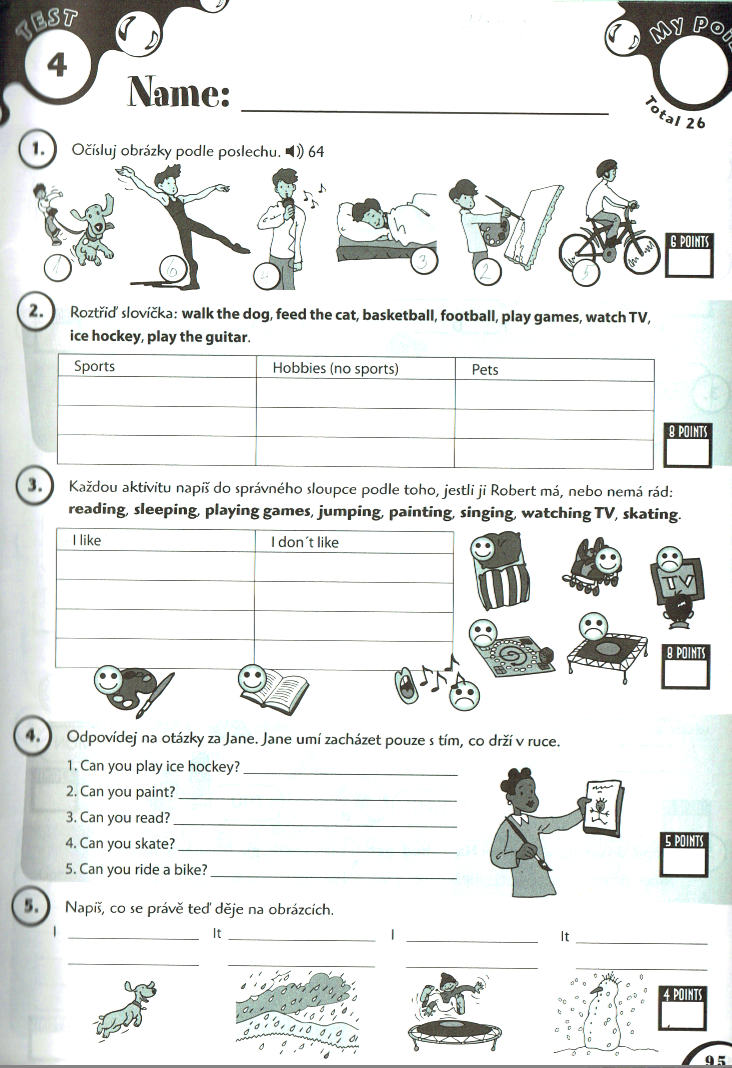 